Publicado en Madrid el 14/04/2020 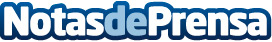 Ecoeureka ofrece su marketing digital responsive al 50%Para nuevos clientes en abril. Sin compromiso ni ataduras y sin pagos hasta junio. "Es la hora de salir del anonimato en la red", animanDatos de contacto:Ecoeureka S.L911386400Nota de prensa publicada en: https://www.notasdeprensa.es/ecoeureka-ofrece-su-marketing-digital Categorias: Comunicación Marketing Madrid Emprendedores E-Commerce Recursos humanos http://www.notasdeprensa.es